CIVIL MONEY PENALTY (CMP) FUNDED PROJECT REPORT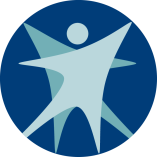 DEPARTMENT OF HEALTH SERVICES / DIVISION OF QUALITY ASSURANCEQUALITY ASSURANCE AND IMPROVEMENT COMMITTEEThis project report has been prepared by the author under a research grant from the Department of Health Services (DHS) Quality Assurance and Improvement Committee. The views expressed in the report/training are personal to the author and do not necessarily reflect the view of the Department of Health Services or any of its staff and do not bind the Department in any manner.CIVIL MONEY PENALTY (CMP) FUNDED PROJECT REPORTDEPARTMENT OF HEALTH SERVICES / DIVISION OF QUALITY ASSURANCEQUALITY ASSURANCE AND IMPROVEMENT COMMITTEEThis project report has been prepared by the author under a research grant from the Department of Health Services (DHS) Quality Assurance and Improvement Committee. The views expressed in the report/training are personal to the author and do not necessarily reflect the view of the Department of Health Services or any of its staff and do not bind the Department in any manner.CIVIL MONEY PENALTY (CMP) FUNDED PROJECT REPORTDEPARTMENT OF HEALTH SERVICES / DIVISION OF QUALITY ASSURANCEQUALITY ASSURANCE AND IMPROVEMENT COMMITTEEThis project report has been prepared by the author under a research grant from the Department of Health Services (DHS) Quality Assurance and Improvement Committee. The views expressed in the report/training are personal to the author and do not necessarily reflect the view of the Department of Health Services or any of its staff and do not bind the Department in any manner.CIVIL MONEY PENALTY (CMP) FUNDED PROJECT REPORTDEPARTMENT OF HEALTH SERVICES / DIVISION OF QUALITY ASSURANCEQUALITY ASSURANCE AND IMPROVEMENT COMMITTEEThis project report has been prepared by the author under a research grant from the Department of Health Services (DHS) Quality Assurance and Improvement Committee. The views expressed in the report/training are personal to the author and do not necessarily reflect the view of the Department of Health Services or any of its staff and do not bind the Department in any manner.CIVIL MONEY PENALTY (CMP) FUNDED PROJECT REPORTDEPARTMENT OF HEALTH SERVICES / DIVISION OF QUALITY ASSURANCEQUALITY ASSURANCE AND IMPROVEMENT COMMITTEEThis project report has been prepared by the author under a research grant from the Department of Health Services (DHS) Quality Assurance and Improvement Committee. The views expressed in the report/training are personal to the author and do not necessarily reflect the view of the Department of Health Services or any of its staff and do not bind the Department in any manner.CIVIL MONEY PENALTY (CMP) FUNDED PROJECT REPORTDEPARTMENT OF HEALTH SERVICES / DIVISION OF QUALITY ASSURANCEQUALITY ASSURANCE AND IMPROVEMENT COMMITTEEThis project report has been prepared by the author under a research grant from the Department of Health Services (DHS) Quality Assurance and Improvement Committee. The views expressed in the report/training are personal to the author and do not necessarily reflect the view of the Department of Health Services or any of its staff and do not bind the Department in any manner.CIVIL MONEY PENALTY (CMP) FUNDED PROJECT REPORTDEPARTMENT OF HEALTH SERVICES / DIVISION OF QUALITY ASSURANCEQUALITY ASSURANCE AND IMPROVEMENT COMMITTEEThis project report has been prepared by the author under a research grant from the Department of Health Services (DHS) Quality Assurance and Improvement Committee. The views expressed in the report/training are personal to the author and do not necessarily reflect the view of the Department of Health Services or any of its staff and do not bind the Department in any manner.GranteeGranteeGranteeGranteeGranteeProject TitleProject TitleProject TitleProject TitleProject TitleAward AmountAward AmountAward AmountAward AmountAward Amount$      $      $      $      $      Grant Period Grant Period Grant Period Grant Period Grant Period to(MM/dd/yyyy)(MM/dd/yyyy)Additional Information and ResourcesAdditional Information and ResourcesAdditional Information and ResourcesAdditional Information and ResourcesAdditional Information and ResourcesF-01593A  (02/2020)F-01593A  (02/2020)F-01593A  (02/2020)F-01593A  (02/2020)F-01593A  (02/2020)F-01593A  (02/2020)F-01593A  (02/2020)